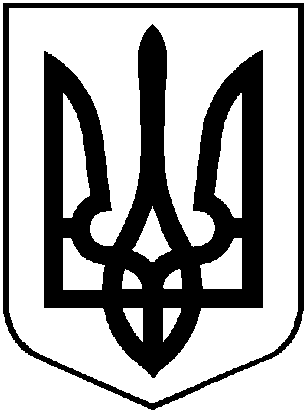 УКРАЇНАХМІЛЬНИЦЬКА МІСЬКА РАДАВінницької областіР І Ш Е Н Н Я № 755від 03.09.2021 року                      		                  18 сесія міської ради                                                                                                                                                                                                                                    8 скликанняПро внесення змін до  Програми розвитку фізичноїкультури і спорту у Хмільницькій міській територіальній громаді на 2019-2021 роки, затвердженої рішенням  53 сесії  міської ради 7 скликаннявід 19.10.2018 р. № 1705 (зі змінами) Враховуючи лист Управління освіти, молоді та спорту Хмільницької міської ради від 28.08.2021 року №1077, з метою забезпечення виконання заходів Програми розвитку фізичної культури і спорту у Хмільницькій міській територіальній громаді на 2019-2021 роки, участі спортсменів Хмільницької міської територіальної громади в всеукраїнських та міжнародних змаганнях, стимулювання спортсменів за високі досягнення в спорті, керуючись ст.ст.26, 59 Закону України «Про місцеве самоврядування в Україні», міська рада                                                                                   ВИРІШИЛА:1.Внести наступні зміни до Програми розвитку фізичної культури і спорту у Хмільницькій міській територіальній громаді на 2019-2021 роки, затвердженої  рішенням 53 сесії міської ради 7 скликання від  19. 10. 2018 р. № 1705  (зі змінами):1.1. Розділ 6 «Ресурсне забезпечення Програми» викласти у наступній редакції:1.2.   Розділі 7 «Основні заходи, шляхи реалізації Програми»  внести зміни до п.п. 4.8 п.4 та викласти його в новій редакції, згідно додатку 1; 2. Вважати таким, що втратили чинність, пп.4.8 п.4 Розділі 7 «Основні заходи, шляхи реалізації Програми» в попередній редакції Програми розвитку фізичної культури і спорту  Хмільницької міської територіальної громади на 2019-2021 роки.3. Архівному відділу міської ради та організаційному відділу міської ради у документах постійного зберігання зазначити факт та підставу внесення змін втрати чинності відповідного пункту Програми, зазначених у п.1-2 цього рішення. 4. Контроль за виконанням цього рішення покласти на постійну комісію міської ради з питань охорони здоров’я, освіти, культури, молодіжної політики та спорту (Шумигора Ю.В.) та постійну комісію міської ради з питань планування, соціально-економічного розвитку, бюджету, фінансів, підприємництва, торгівлі та послуг, інвестиційної та регуляторної політики (Кондратовець Ю.Г.)Міський голова                                                           Микола ЮРЧИШИН                                                                                                                                                   Додаток 1                                                                                                                                 до рішення 18 сесії міської ради                                                                                                                                                                                                                                     8 скликання від 03.09.2021 року №755Розділі 7 «Основні заходи, шляхи реалізації програми»              Секретар міської ради                                                                                   Павло КРЕПКИЙДжерела фінансуванняОбсяг фінансування,Всього: тис. грн.В тому числі за рокамиВ тому числі за рокамиВ тому числі за рокамиДжерела фінансуванняОбсяг фінансування,Всього: тис. грн.   2019   20202021Обсяг ресурсів всього: тис. грн. в тому числі:52281,584803,583416,00  44062,00 Місцевий бюджет Хмільницької міської територіальної громади тис. грн.51470,084747,083048,0043675,00Інші джерела не заборонені законом тис. грн.811,5056,5368,00387,001234567891011№ з/пНазва напряму діяльності (пріоритетні завдання)Перелік заходів програмиТермін виконанняВиконавціДжерела фінансуванняВсього: (тис.грн.)201920202021Очікуваний результат4Спортивно-масова робота, розвиток олімпійських видів спортуПідтримка спортсменів, тренерів  за високі досягнення в спорті на чемпіонатах України, Європи,  світу, олімпійських та параолімпійських іграх2019-2021Управління освіти молоді та спорту Хмільницької міської радиБюджет Хмільницької міської територіальної громади640,030.0050.00560.00Гідне позиціонування Хмільницької міської територіальної громади на Всеукраїнській та міжнародній спортивній арені. Досягнення вищої спортивної майстерності